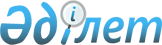 Мәртөк аудандық мәслихатының 2022 жылғы 12 қаңтардағы № 94 "2022-2024 жылдарға арналған Мәртөк ауданының ауылдық округтерінің бюджеттерін бекіту туралы" шешіміне өзгерістер енгізу туралыАқтөбе облысы Мәртөк аудандық мәслихатының 2022 жылғы 23 қарашадағы № 139 шешімі
      Мәртөк аудандық мәслихаты ШЕШТІ:
      1. Мәртөк аудандық мәслихатының "2022-2024 жылдарға арналған Мәртөк ауданының ауылдық округтерінің бюджеттерін бекіту туралы" 2022 жылғы 12 қаңтардағы № 94 шешіміне келесідей өзгерістер енгізілсін:
      1 тармақтың 1) тармақшасы жаңа редакцияда жазылсын:
      "1) кірістер – 57 820,5 мың теңге: 
      салықтық түсімдер – 4 498 мың теңге; 
      трансферттер түсімі – 53 322,5 мың теңге;";
      1 тармақтың 2) тармақшасы жаңа редакцияда жазылсын:
      "2) шығындар – 60 115 мың теңге;";
      4 тармақ жаңа редакцияда жазылсын:
      "4. 2022 жылға арналған Аққұдық ауылдық округінің бюджетінде аудандық бюджеттен берілетін трансферттер көлемі – 23 405,5 мың теңге сомасында ескерілсін.";
      5 тармақтың 1) тармақшасы жаңа редакцияда жазылсын:
      "1) кірістер – 33 897,9 мың теңге: 
      салықтық түсімдер – 713 мың теңге; 
      трансферттер түсімі – 33 184,9 мың теңге;";
      5 тармақтың 2) тармақшасы жаңа редакцияда жазылсын:
      "2) шығындар – 34 284,3 мың теңге;";
      8 тармақ жаңа редакцияда жазылсын:
      "8. 2022 жылға арналған Байнассай ауылдық округінің бюджетінде аудандық бюджеттен берілетін трансферттер көлемі – 8 854,9 мың теңге сомасында ескерілсін.";
      13 тармақтың 1) тармақшасы жаңа редакцияда жазылсын:
      "1) кірістер – 222 776 мың теңге: 
      салықтық түсімдер – 3 637 мың теңге; 
      негізгі капиталды сатудан түсетін түсімдер – 1 000 мың теңге; 
      трансферттер түсімі – 218 139 мың теңге;";
      13 тармақтың 2) тармақшасы жаңа редакцияда жазылсын:
      "2) шығындар – 241 272 мың теңге;";
      14 тармақ жаңа редакцияда жазылсын:
      "14. 2022 жылға арналған Жайсан ауылдық округінің бюджетінде аудандық бюджеттен берілетін трансферттер көлемі – 157 182 мың теңге сомасында ескерілсін.";
      27 тармақтың 1) тармақшасы жаңа редакцияда жазылсын:
      "1) кірістер – 71 596,2 мың теңге: 
      салықтық түсімдер – 1 681 мың теңге; 
      трансферттер түсімі – 69 915,2 мың теңге;";
      27 тармақтың 2) тармақшасы жаңа редакцияда жазылсын:
      "2) шығындар – 71 847 мың теңге;";
      30 тармақ жаңа редакцияда жазылсын:
      "30. 2022 жылға арналған Құрмансай ауылдық округінің бюджетінде аудандық бюджеттен берілетін трансферттер көлемі – 45 165,2 мың теңге сомасында ескерілсін.";
      31 тармақтың 1) тармақшасы жаңа редакцияда жазылсын:
      "1) кірістер – 33 578,9 мың теңге: 
      салықтық түсімдер – 2 288 мың теңге; 
      трансферттер түсімі – 31 290,9 мың теңге;";
      31 тармақтың 2) тармақшасы жаңа редакцияда жазылсын:
      "2) шығындар – 34 998 мың теңге;";
      34 тармақ жаңа редакцияда жазылсын:
      "34. 2022 жылға арналған Қызылжар ауылдық округінің бюджетінде аудандық бюджеттен берілетін трансферттер көлемі – 3 299,9 мың теңге сомасында ескерілсін.";
      35 тармақтың 1) тармақшасы жаңа редакцияда жазылсын:
      "1) кірістер – 631 745,1 мың теңге: 
      салықтық түсімдер – 33 842,6 мың теңге; 
      негізгі капиталды сатудан түсетін түсімдер – 12 360,7 мың теңге; 
      трансферттер түсімі – 585 541,8 мың теңге;";
      35 тармақтың 2) тармақшасы жаңа редакцияда жазылсын:
      "2) шығындар – 659 992 мың теңге;";
      38 тармақ жаңа редакцияда жазылсын:
      "38. 2022 жылға арналған Мәртөк ауылдық округінің бюджетінде аудандық бюджеттен берілетін трансферттер көлемі – 372 096,8 мың теңге сомасында ескерілсін.";
      39 тармақтың 1) тармақшасы жаңа редакцияда жазылсын:
      "1) кірістер – 154 637 мың теңге: 
      салықтық түсімдер – 3 151 мың теңге; 
      негізгі капиталды сатудан түсетін түсімдер – 678,3 мың теңге; 
      трансферттер түсімі – 150 807,7 мың теңге;";
      39 тармақтың 2) тармақшасы жаңа редакцияда жазылсын:
      "2) шығындар – 154 805,1 мың теңге;";
      43 тармақ жаңа редакцияда жазылсын:
      "43. 2022 жылға арналған Родников ауылдық округінің бюджетінде аудандық бюджеттен берілетін трансферттер көлемі – 8 722,7 мың теңге сомасында ескерілсін.";
      44 тармақтың 1) тармақшасы жаңа редакцияда жазылсын:
      "1) кірістер – 179 799 мың теңге: 
      салықтық түсімдер – 4 330 мың теңге; 
      негізгі капиталды сатудан түсетін түсімдер – 1 000 мың теңге; 
      трансферттер түсімі – 174 469 мың теңге;";
      44 тармақтың 2) тармақшасы жаңа редакцияда жазылсын:
      "2) шығындар – 191 260,4 мың теңге;";
      47 тармақ жаңа редакцияда жазылсын:
      "47. 2022 жылға арналған Сарыжар ауылдық округінің бюджетінде аудандық бюджеттен берілетін трансферттер көлемі – 133 563 мың теңге сомасында ескерілсін.".
      2. Көрсетілген шешімнің 1, 4, 7, 10, 19, 22, 25, 28, 31, 34 қосымшалары осы шешімнің 1, 2, 3, 4, 5, 6, 7, 8, 9, 10 қосымшаларына сәйкес жаңа редакцияда жазылсын.
      3. Осы шешім 2022 жылғы 1 қаңтардан бастап қолданысқа енгізіледі. 2022 жылға арналған Аққұдық ауылдық округ бюджеті 2022 жылға арналған Байнассай ауылдық округ бюджеті 2022 жылға арналған Байторысай ауылдық округ бюджеті 2022 жылға арналған Жайсан ауылдық округ бюджеті 2022 жылға арналған Құрмансай ауылдық округ бюджеті 2022 жылға арналған Қызылжар ауылдық округ бюджеті 2022 жылға арналған Мәртөк ауылдық округ бюджеті 2022 жылға арналған Родников ауылдық округ бюджеті 2022 жылға арналған Сарыжар ауылдық округ бюджеті 2022 жылға арналған Тәңірберген ауылдық округ бюджеті
					© 2012. Қазақстан Республикасы Әділет министрлігінің «Қазақстан Республикасының Заңнама және құқықтық ақпарат институты» ШЖҚ РМК
				
      Мәртөк аудандық мәслихатының хатшысы 

Т. Көлкебаев
Мәртөк аудандық мәслихатының 2022 жылғы 23 қарашадағы № 139 шешіміне 1 қосымшаМәртөк аудандық мәслихатының 2022 жылғы 12 қаңтардағы № 94 шешіміне 1 қосымша
Санаты
Санаты
Санаты
Санаты
Сомасы, мың теңге
Сыныбы
Сыныбы
Сыныбы
Сомасы, мың теңге
Кіші сыныбы
Кіші сыныбы
Сомасы, мың теңге
Атауы
Сомасы, мың теңге
1
2
3
4
5
Кірістер
57 820,5
1
Салықтық түсiмдер
4 498
01
Табыс салығы
3 000
2
Жеке табыс салығы
3 000
04
Меншiкке салынатын салықтар
1 498
1
Мүлiкке салынатын салықтар
22
3
Жер салығы
195
4
Көлiк құралдарына салынатын салық
1 281
4
Трансферттердің түсімдері
53 322,5
02
Мемлекеттік басқарудың жоғары тұрған органдарынан түсетін трансферттер
53 322,5
3
Аудандардың (облыстық маңызы бар қаланың) бюджетінен трансферттер
53 322,5
Функционалдық топ
Функционалдық топ
Функционалдық топ
Функционалдық топ
Функционалдық топ
Сомасы, мың теңге
Кіші функция
Кіші функция
Кіші функция
Кіші функция
Сомасы, мың теңге
Бюджеттік бағдарламалардың әкімшісі
Бюджеттік бағдарламалардың әкімшісі
Бюджеттік бағдарламалардың әкімшісі
Сомасы, мың теңге
Бағдарлама
Бағдарлама
Сомасы, мың теңге
Атауы
Сомасы, мың теңге
1
2
3
4
5
6
Шығындар
60 115
01
Жалпы сипаттағы мемлекеттiк қызметтер
24 258
1
Мемлекеттiк басқарудың жалпы функцияларын орындайтын өкiлдi, атқарушы және басқа органдар
24 258
124
Аудандық маңызы бар қала, ауыл, кент, ауылдық округ әкімінің аппараты
24 258
001
Аудандық маңызы бар қала, ауыл, кент, ауылдық округ әкімінің қызметін қамтамасыз ету жөніндегі қызметтер
23 795
022
Мемлекеттік органның күрделі шығыстары
463
06
Әлеуметтiк көмек және әлеуметтiк қамсыздандыру
7 083
2
Әлеуметтiк көмек
7 083
124
Аудандық маңызы бар қала, ауыл, кент, ауылдық округ әкімінің аппараты
7 083
003
Мұқтаж азаматтарға үйде әлеуметтік көмек көрсету
7 083
07
Тұрғын үй-коммуналдық шаруашылық
11 262
2
Коммуналдық шаруашылық
1 121
124
Аудандық маңызы бар қала, ауыл, кент, ауылдық округ әкімінің аппараты
1 121
014
Елді мекендерді сумен жабдықтауды ұйымдастыру
1 121
3
Елді-мекендерді көркейту
10 141
124
Аудандық маңызы бар қала, ауыл, кент, ауылдық округ әкімінің аппараты
10 141
008
Елді мекендердегі көшелерді жарықтандыру
5 774
009
Елді мекендердің санитариясын қамтамасыз ету
1 018
011
Елді мекендерді абаттандыру мен көгалдандыру
3 349
12
Көлiк және коммуникация
5 797
1
Автомобиль көлiгi
5 797
124
Аудандық маңызы бар қала, ауыл, кент, ауылдық округ әкімінің аппараты
5 797
013
Аудандық маңызы бар қалаларда, ауылдарда, кенттерде, ауылдық округтерде автомобиль жолдарының жұмыс істеуін қамтамасыз ету
5 797
13
Басқалар
11 715
9
Басқалар
11 715
124
Аудандық маңызы бар қала, ауыл, кент, ауылдық округ әкімінің аппараты
11 715
040
Өңірлерді дамытудың 2025 жылға дейінгі бағдарламасы шеңберінде өңірлерді экономикалық дамытуға жәрдемдесу бойынша шараларды іске асыруға ауылдық елді мекендерді жайластыруды шешуге арналған іс-шараларды іске асыру
1 616
058
"Ауыл-Ел бесігі" жобасы шеңберінде ауылдық елді мекендердегі әлеуметтік және инженерлік инфрақұрылымдарды дамыту
10 099
Функционалдық топ
Функционалдық топ
Функционалдық топ
Функционалдық топ
Функционалдық топ
Сомасы, мың теңге
Кіші функция
Кіші функция
Кіші функция
Кіші функция
Сомасы, мың теңге
Бюджеттік бағдарламалардың әкімшісі
Бюджеттік бағдарламалардың әкімшісі
Бюджеттік бағдарламалардың әкімшісі
Сомасы, мың теңге
Бағдарлама
Бағдарлама
Сомасы, мың теңге
Атауы
Сомасы, мың теңге
1
2
3
4
5
6
Таза бюджеттік кредит беру
0
Санаты
Санаты
Санаты
Санаты
Сомасы, мың теңге
Сыныбы
Сыныбы
Сыныбы
Сомасы, мың теңге
Кіші сыныбы
Кіші сыныбы
Сомасы, мың теңге
Атауы
Сомасы, мың теңге
1
2
3
4
5
5
Бюджеттік кредиттерді өтеу
0
01
Бюджеттік кредиттерді өтеу
0
1
Мемлекеттік бюджеттен берілген бюджеттік кредиттерді өтеу
0
Функционалдық топ
Функционалдық топ
Функционалдық топ
Функционалдық топ
Функционалдық топ
Сомасы, мың теңге
Кіші функция
Кіші функция
Кіші функция
Кіші функция
Сомасы, мың теңге
Бюджеттік бағдарламалардың әкімшісі
Бюджеттік бағдарламалардың әкімшісі
Бюджеттік бағдарламалардың әкімшісі
Сомасы, мың теңге
Бағдарлама
Бағдарлама
Сомасы, мың теңге
Атауы
Сомасы, мың теңге
1
2
3
4
5
6
Қаржы активтерімен жасалатын операциялар бойынша сальдо
0
Қаржылық активтер сатып алу
0
Бюджет тапшылығы (профициті)
-2 294,5
Бюджет тапшылығын қаржыландыру (профицитін пайдалану)
2 294,5
Санаты
Санаты
Санаты
Санаты
Сомасы, мың теңге
Сыныбы
Сыныбы
Сыныбы
Сомасы, мың теңге
Кіші сыныбы
Кіші сыныбы
Сомасы, мың теңге
Атауы
Сомасы, мың теңге
1
2
3
4
5
7
Қарыздар түсімдері
0
01
Мемлекеттік ішкі қарыздар
0
2
Қарыз алу келісім-шарттары
0
Функционалдық топ
Функционалдық топ
Функционалдық топ
Функционалдық топ
Функционалдық топ
Сомасы, мың теңге
Кіші функция
Кіші функция
Кіші функция
Кіші функция
Сомасы, мың теңге
Бюджеттік бағдарламалардың әкімшісі
Бюджеттік бағдарламалардың әкімшісі
Бюджеттік бағдарламалардың әкімшісі
Сомасы, мың теңге
Бағдарлама
Бағдарлама
Сомасы, мың теңге
Атауы
Сомасы, мың теңге
1
2
3
4
5
6
16
Қарыздарды өтеу
0
1
Қарыздарды өтеу
0
Санаты
Санаты
Санаты
Санаты
Сомасы, мың теңге
Сыныбы
Сыныбы
Сыныбы
Сомасы, мың теңге
Кіші сыныбы
Кіші сыныбы
Сомасы, мың теңге
Атауы
Сомасы, мың теңге
1
2
3
4
5
8
Бюджет қаражатының пайдаланылатын қалдықтары
2 294,5
01
Бюджет қаражаты қалдықтары
2 294,5
1
Бюджет қаражатының бос қалдықтары
2 294,5Мәртөк аудандық мәслихатының 2022 жылғы 23 қарашадағы № 139 шешіміне 2 қосымша Мәртөк аудандық мәслихатының 2022 жылғы 12 қаңтардағы № 94 шешіміне 4 қосымша
Санаты
Санаты
Санаты
Санаты
Сомасы, мың теңге
Сыныбы
Сыныбы
Сыныбы
Сомасы, мың теңге
Кіші сыныбы
Кіші сыныбы
Сомасы, мың теңге
Атауы
Сомасы, мың теңге
1
2
3
4
5
Кірістер
33 897,9
1
Салықтық түсiмдер
713
04
Меншiкке салынатын салықтар
713
1
Мүлiкке салынатын салықтар
4
3
Жер салығы
45
4
Көлiк құралдарына салынатын салық
664
4
Трансферттердің түсімдері
33 184,9
02
Мемлекеттік басқарудың жоғары тұрған органдарынан түсетін трансферттер
33 184,9
3
Аудандардың (облыстық маңызы бар қаланың) бюджетінен трансферттер
33 184,9
Функционалдық топ
Функционалдық топ
Функционалдық топ
Функционалдық топ
Функционалдық топ
Сомасы, мың теңге
Кіші функция
Кіші функция
Кіші функция
Кіші функция
Сомасы, мың теңге
Бюджеттік бағдарламалардың әкімшісі
Бюджеттік бағдарламалардың әкімшісі
Бюджеттік бағдарламалардың әкімшісі
Сомасы, мың теңге
Бағдарлама
Бағдарлама
Сомасы, мың теңге
Атауы
Сомасы, мың теңге
1
2
3
4
5
6
Шығындар
34 284,3
01
Жалпы сипаттағы мемлекеттiк қызметтер
24 537
1
Мемлекеттiк басқарудың жалпы функцияларын орындайтын өкiлдi, атқарушы және басқа органдар
24 537
124
Аудандық маңызы бар қала, ауыл, кент, ауылдық округ әкімінің аппараты
24 537
001
Аудандық маңызы бар қала, ауыл, кент, ауылдық округ әкімінің қызметін қамтамасыз ету жөніндегі қызметтер
24 054
022
Мемлекеттік органның күрделі шығыстары
483
07
Тұрғын үй-коммуналдық шаруашылық
2 345,3
3
Елді-мекендерді көркейту
2 345,3
124
Аудандық маңызы бар қала, ауыл, кент, ауылдық округ әкімінің аппараты
2 345,3
008
Елді мекендердегі көшелерді жарықтандыру
1 345
009
Елді мекендердің санитариясын қамтамасыз ету
535
011
Елді мекендерді абаттандыру мен көгалдандыру
465,3
12
Көлiк және коммуникация
1 700
1
Автомобиль көлiгi
1 700
124
Аудандық маңызы бар қала, ауыл, кент, ауылдық округ әкімінің аппараты
1 700
013
Аудандық маңызы бар қалаларда, ауылдарда, кенттерде, ауылдық округтерде автомобиль жолдарының жұмыс істеуін қамтамасыз ету
1 200
045
Аудандық маңызы бар қалаларда, ауылдарда, кенттерде, ауылдық округтерде автомобиль жолдарын күрделі және орташа жөндеу
500
13
Басқалар
5 702
9
Басқалар
5 702
124
Аудандық маңызы бар қала, ауыл, кент, ауылдық округ әкімінің аппараты
5 702
040
Өңірлерді дамытудың 2025 жылға дейінгі бағдарламасы шеңберінде өңірлерді экономикалық дамытуға жәрдемдесу бойынша шараларды іске асыруға ауылдық елді мекендерді жайластыруды шешуге арналған іс-шараларды іске асыру
702
058
"Ауыл-Ел бесігі" жобасы шеңберінде ауылдық елді мекендердегі әлеуметтік және инженерлік инфрақұрылымдарды дамыту
5 000
Функционалдық топ
Функционалдық топ
Функционалдық топ
Функционалдық топ
Функционалдық топ
Сомасы, мың теңге
Кіші функция
Кіші функция
Кіші функция
Кіші функция
Сомасы, мың теңге
Бюджеттік бағдарламалардың әкімшісі
Бюджеттік бағдарламалардың әкімшісі
Бюджеттік бағдарламалардың әкімшісі
Сомасы, мың теңге
Бағдарлама
Бағдарлама
Сомасы, мың теңге
Атауы
Сомасы, мың теңге
1
2
3
4
5
6
Таза бюджеттік кредит беру
0
Санаты
Санаты
Санаты
Санаты
Сомасы, мың теңге
Сыныбы
Сыныбы
Сыныбы
Сомасы, мың теңге
Кіші сыныбы
Кіші сыныбы
Сомасы, мың теңге
Атауы
Сомасы, мың теңге
1
2
3
4
5
5
Бюджеттік кредиттерді өтеу
0
01
Бюджеттік кредиттерді өтеу
0
1
Мемлекеттік бюджеттен берілген бюджеттік кредиттерді өтеу
0
Функционалдық топ
Функционалдық топ
Функционалдық топ
Функционалдық топ
Функционалдық топ
Сомасы, мың теңге
Кіші функция
Кіші функция
Кіші функция
Кіші функция
Сомасы, мың теңге
Бюджеттік бағдарламалардың әкімшісі
Бюджеттік бағдарламалардың әкімшісі
Бюджеттік бағдарламалардың әкімшісі
Сомасы, мың теңге
Бағдарлама
Бағдарлама
Сомасы, мың теңге
Атауы
Сомасы, мың теңге
1
2
3
4
5
6
Қаржы активтерімен жасалатын операциялар бойынша сальдо
0
Қаржылық активтер сатып алу
0
Бюджет тапшылығы (профициті)
-386,4
Бюджет тапшылығын қаржыландыру (профицитін пайдалану)
386,4
Санаты
Санаты
Санаты
Санаты
Сомасы, мың теңге
Сыныбы
Сыныбы
Сыныбы
Сомасы, мың теңге
Кіші сыныбы
Кіші сыныбы
Сомасы, мың теңге
Атауы
Сомасы, мың теңге
1
2
3
4
5
7
Қарыздар түсімдері
0
01
Мемлекеттік ішкі қарыздар
0
2
Қарыз алу келісім-шарттары
0
Функционалдық топ
Функционалдық топ
Функционалдық топ
Функционалдық топ
Функционалдық топ
Сомасы, мың теңге
Кіші функция
Кіші функция
Кіші функция
Кіші функция
Сомасы, мың теңге
Бюджеттік бағдарламалардың әкімшісі
Бюджеттік бағдарламалардың әкімшісі
Бюджеттік бағдарламалардың әкімшісі
Сомасы, мың теңге
Бағдарлама
Бағдарлама
Сомасы, мың теңге
Атауы
Сомасы, мың теңге
1
2
3
4
5
6
16
Қарыздарды өтеу
0
1
Қарыздарды өтеу
0
Санаты
Санаты
Санаты
Санаты
Сомасы, мың теңге
Сыныбы
Сыныбы
Сыныбы
Сомасы, мың теңге
Кіші сыныбы
Кіші сыныбы
Сомасы, мың теңге
Атауы
Сомасы, мың теңге
1
2
3
4
5
8
Бюджет қаражатының пайдаланылатын қалдықтары
386,4
01
Бюджет қаражаты қалдықтары
386,4
1
Бюджет қаражатының бос қалдықтары
386,4Мәртөк аудандық мәслихатының 2022 жылғы 23 қарашадағы № 139 шешіміне 3 қосымшаМәртөк аудандық мәслихатының 2022 жылғы 12 қаңтардағы № 94 шешіміне 7 қосымша
Санаты
Санаты
Санаты
Санаты
Сомасы, мың теңге
Сыныбы
Сыныбы
Сыныбы
Сомасы, мың теңге
Кіші сыныбы
Кіші сыныбы
Сомасы, мың теңге
Атауы
Сомасы, мың теңге
1
2
3
4
5
Кірістер
45 063,4
1
Салықтық түсiмдер
2 862
01
Табыс салығы
271
2
Жеке табыс салығы
271
04
Меншiкке салынатын салықтар
1 754
1
Мүлiкке салынатын салықтар
110
4
Көлiк құралдарына салынатын салық
1 644
05
Тауарларға, жұмыстарға және қызметтерге салынатын iшкi салықтар 
837
3
Табиғи және басқа да ресурстарды пайдаланғаны үшiн түсетiн түсiмдер
837
4
Трансферттердің түсімдері
42 201,4
02
Мемлекеттік басқарудың жоғары тұрған органдарынан түсетін трансферттер
42 201,4
3
Аудандардың (облыстық маңызы бар қаланың) бюджетінен трансферттер
42 201,4
Функционалдық топ
Функционалдық топ
Функционалдық топ
Функционалдық топ
Функционалдық топ
Сомасы, мың теңге
Кіші функция
Кіші функция
Кіші функция
Кіші функция
Сомасы, мың теңге
Бюджеттік бағдарламалардың әкімшісі
Бюджеттік бағдарламалардың әкімшісі
Бюджеттік бағдарламалардың әкімшісі
Сомасы, мың теңге
Бағдарлама
Бағдарлама
Сомасы, мың теңге
Атауы
Сомасы, мың теңге
1
2
3
4
5
6
Шығындар
45 386,4
01
Жалпы сипаттағы мемлекеттiк қызметтер
24 241,4
1
Мемлекеттiк басқарудың жалпы функцияларын орындайтын өкiлдi, атқарушы және басқа органдар
24 241,4
124
Аудандық маңызы бар қала, ауыл, кент, ауылдық округ әкімінің аппараты
24 241,4
001
Аудандық маңызы бар қала, ауыл, кент, ауылдық округ әкімінің қызметін қамтамасыз ету жөніндегі қызметтер
23 800,4
022
Мемлекеттік органның күрделі шығыстары
441
06
Әлеуметтiк көмек және әлеуметтiк қамсыздандыру
690
2
Әлеуметтiк көмек
690
124
Аудандық маңызы бар қала, ауыл, кент, ауылдық округ әкімінің аппараты
690
003
Мұқтаж азаматтарға үйде әлеуметтік көмек көрсету
690
07
Тұрғын үй-коммуналдық шаруашылық
13 090
2
Коммуналдық шаруашылық
1 160
124
Аудандық маңызы бар қала, ауыл, кент, ауылдық округ әкімінің аппараты
1 160
014
Елді мекендерді сумен жабдықтауды ұйымдастыру
1 160
3
Елді-мекендерді көркейту
11 930
124
Аудандық маңызы бар қала, ауыл, кент, ауылдық округ әкімінің аппараты
11 930
008
Елді мекендердегі көшелерді жарықтандыру
6 658
009
Елді мекендердің санитариясын қамтамасыз ету
536
011
Елді мекендерді абаттандыру мен көгалдандыру
4 736
12
Көлiк және коммуникация
1 095
1
Автомобиль көлiгi
1 095
124
Аудандық маңызы бар қала, ауыл, кент, ауылдық округ әкімінің аппараты
1 095
013
Аудандық маңызы бар қалаларда, ауылдарда, кенттерде, ауылдық округтерде автомобиль жолдарының жұмыс істеуін қамтамасыз ету
1 095
13
Басқалар
6 270
9
Басқалар
6 270
124
Аудандық маңызы бар қала, ауыл, кент, ауылдық округ әкімінің аппараты
1 320
040
Өңірлерді дамытудың 2025 жылға дейінгі бағдарламасы шеңберінде өңірлерді экономикалық дамытуға жәрдемдесу бойынша шараларды іске асыруға ауылдық елді мекендерді жайластыруды шешуге арналған іс-шараларды іске асыру
1 320
058
"Ауыл-Ел бесігі" жобасы шеңберінде ауылдық елді мекендердегі әлеуметтік және инженерлік инфрақұрылымдарды дамыту
4 950
Функционалдық топ
Функционалдық топ
Функционалдық топ
Функционалдық топ
Функционалдық топ
Сомасы, мың теңге
Кіші функция
Кіші функция
Кіші функция
Кіші функция
Сомасы, мың теңге
Бюджеттік бағдарламалардың әкімшісі
Бюджеттік бағдарламалардың әкімшісі
Бюджеттік бағдарламалардың әкімшісі
Сомасы, мың теңге
Бағдарлама
Бағдарлама
Сомасы, мың теңге
Атауы
Сомасы, мың теңге
1
2
3
4
5
6
Таза бюджеттік кредит беру
0
Санаты
Санаты
Санаты
Санаты
Сомасы, мың теңге
Сыныбы
Сыныбы
Сыныбы
Сомасы, мың теңге
Кіші сыныбы
Кіші сыныбы
Сомасы, мың теңге
Атауы
Сомасы, мың теңге
1
2
3
4
5
5
Бюджеттік кредиттерді өтеу
0
01
Бюджеттік кредиттерді өтеу
0
1
Мемлекеттік бюджеттен берілген бюджеттік кредиттерді өтеу
0
Функционалдық топ
Функционалдық топ
Функционалдық топ
Функционалдық топ
Функционалдық топ
Сомасы, мың теңге
Кіші функция
Кіші функция
Кіші функция
Кіші функция
Сомасы, мың теңге
Бюджеттік бағдарламалардың әкімшісі
Бюджеттік бағдарламалардың әкімшісі
Бюджеттік бағдарламалардың әкімшісі
Сомасы, мың теңге
Бағдарлама
Бағдарлама
Сомасы, мың теңге
Атауы
Сомасы, мың теңге
1
2
3
4
5
6
Қаржы активтерімен жасалатын операциялар бойынша сальдо
0
Қаржылық активтер сатып алу
0
Бюджет тапшылығы (профициті)
-323
Бюджет тапшылығын қаржыландыру (профицитін пайдалану)
323
Санаты
Санаты
Санаты
Санаты
Сомасы, мың теңге
Сыныбы
Сыныбы
Сыныбы
Сомасы, мың теңге
Кіші сыныбы
Кіші сыныбы
Сомасы, мың теңге
Атауы
Сомасы, мың теңге
1
2
3
4
5
7
Қарыздар түсімдері
0
01
Мемлекеттік ішкі қарыздар
0
2
Қарыз алу келісім-шарттары
0
Функционалдық топ
Функционалдық топ
Функционалдық топ
Функционалдық топ
Функционалдық топ
Сомасы, мың теңге
Кіші функция
Кіші функция
Кіші функция
Кіші функция
Сомасы, мың теңге
Бюджеттік бағдарламалардың әкімшісі
Бюджеттік бағдарламалардың әкімшісі
Бюджеттік бағдарламалардың әкімшісі
Сомасы, мың теңге
Бағдарлама
Бағдарлама
Сомасы, мың теңге
Атауы
Сомасы, мың теңге
1
2
3
4
5
6
16
Қарыздарды өтеу
0
1
Қарыздарды өтеу
0
Санаты
Санаты
Санаты
Санаты
Сомасы, мың теңге
Сыныбы
Сыныбы
Сыныбы
Сомасы, мың теңге
Кіші сыныбы
Кіші сыныбы
Сомасы, мың теңге
Атауы
Сомасы, мың теңге
1
2
3
4
5
8
Бюджет қаражатының пайдаланылатын қалдықтары
323
01
Бюджет қаражаты қалдықтары
323
1
Бюджет қаражатының бос қалдықтары
323Мәртөк аудандық мәслихатының 2022 жылғы 23 қарашадағы № 139 шешіміне 4 қосымшаМәртөк аудандық мәслихатының 2022 жылғы 12 қаңтардағы № 94 шешіміне 10 қосымша
Санаты
Санаты
Санаты
Санаты
Сомасы, мың теңге
Сыныбы
Сыныбы
Сыныбы
Сомасы, мың теңге
Кіші сыныбы
Кіші сыныбы
Сомасы, мың теңге
Атауы
Сомасы, мың теңге
1
2
3
4
5
Кірістер
222 776
1
Салықтық түсiмдер
3 637
04
Меншiкке салынатын салықтар
3 272
1
Мүлiкке салынатын салықтар
75
3
Жер салығы
479
4
Көлiк құралдарына салынатын салық
2 718
05
Тауарларға, жұмыстарға және қызметтерге салынатын iшкi салықтар 
365
3
Табиғи және басқа да ресурстарды пайдаланғаны үшiн түсетiн түсiмдер
365
3
Негізгі капиталды сатудан түсетін түсімдер
1 000
03
Жердi және материалдық емес активтердi сату
1 000
1
Жерді сату
1 000
4
Трансферттердің түсімдері
218 139
02
Мемлекеттік басқарудың жоғары тұрған органдарынан түсетін трансферттер
218 139
3
Аудандардың (облыстық маңызы бар қаланың) бюджетінен трансферттер
218 139
Функционалдық топ
Функционалдық топ
Функционалдық топ
Функционалдық топ
Функционалдық топ
Сомасы, мың теңге
Кіші функция
Кіші функция
Кіші функция
Кіші функция
Сомасы, мың теңге
Бюджеттік бағдарламалардың әкімшісі
Бюджеттік бағдарламалардың әкімшісі
Бюджеттік бағдарламалардың әкімшісі
Сомасы, мың теңге
Бағдарлама
Бағдарлама
Сомасы, мың теңге
Атауы
Сомасы, мың теңге
1
2
3
4
5
6
Шығындар
241 272 
01
Жалпы сипаттағы мемлекеттiк қызметтер
30 184
1
Мемлекеттiк басқарудың жалпы функцияларын орындайтын өкiлдi, атқарушы және басқа органдар
30 184
124
Аудандық маңызы бар қала, ауыл, кент, ауылдық округ әкімінің аппараты
30 184
001
Аудандық маңызы бар қала, ауыл, кент, ауылдық округ әкімінің қызметін қамтамасыз ету жөніндегі қызметтер
29 603
022
Мемлекеттік органның күрделі шығыстары
581
06
Әлеуметтiк көмек және әлеуметтiк қамсыздандыру
10 987
2
Әлеуметтiк көмек
10 987
124
Аудандық маңызы бар қала, ауыл, кент, ауылдық округ әкімінің аппараты
10 987
003
Мұқтаж азаматтарға үйде әлеуметтік көмек көрсету
10 987
07
Тұрғын үй-коммуналдық шаруашылық
23 133
3
Елді-мекендерді көркейту
23 133
124
Аудандық маңызы бар қала, ауыл, кент, ауылдық округ әкімінің аппараты
23 133
008
Елді мекендердегі көшелерді жарықтандыру
21 105
009
Елді мекендердің санитариясын қамтамасыз ету
833
011
Елді мекендерді абаттандыру мен көгалдандыру
1 195
12
Көлiк және коммуникация
157 612
1
Автомобиль көлiгi
157 612
124
Аудандық маңызы бар қала, ауыл, кент, ауылдық округ әкімінің аппараты
157 612
013
Аудандық маңызы бар қалаларда, ауылдарда, кенттерде, ауылдық округтерде автомобиль жолдарының жұмыс істеуін қамтамасыз ету
3 618
045
Аудандық маңызы бар қалаларда, ауылдарда, кенттерде, ауылдық округтерде автомобиль жолдарын күрделі және орташа жөндеу
153 994
13
Басқалар
2 897
9
Басқалар
2 897
124
Аудандық маңызы бар қала, ауыл, кент, ауылдық округ әкімінің аппараты
2 897
040
Өңірлерді дамытудың 2025 жылға дейінгі бағдарламасы шеңберінде өңірлерді экономикалық дамытуға жәрдемдесу бойынша шараларды іске асыруға ауылдық елді мекендерді жайластыруды шешуге арналған іс-шараларды іске асыру
2 897
15
Трансферттер
16 459
1
Трансферттер
16 459
124
Аудандық маңызы бар қала, ауыл, кент, ауылдық округ әкімінің аппараты
16 459
044
Қазақстан Республикасының Ұлттық қорынан берілетін нысаналы трансферт есебінен республикалық бюджеттен бөлінген пайдаланылмаған (түгел пайдаланылмаған) нысаналы трансферттердің сомасын қайтару
16 459
Функционалдық топ
Функционалдық топ
Функционалдық топ
Функционалдық топ
Функционалдық топ
Сомасы, мың теңге
Кіші функция
Кіші функция
Кіші функция
Кіші функция
Сомасы, мың теңге
Бюджеттік бағдарламалардың әкімшісі
Бюджеттік бағдарламалардың әкімшісі
Бюджеттік бағдарламалардың әкімшісі
Сомасы, мың теңге
Бағдарлама
Бағдарлама
Сомасы, мың теңге
Атауы
Сомасы, мың теңге
1
2
3
4
5
6
Таза бюджеттік кредит беру
0
Санаты
Санаты
Санаты
Санаты
Сомасы, мың теңге
Сыныбы
Сыныбы
Сыныбы
Сомасы, мың теңге
Кіші сыныбы
Кіші сыныбы
Сомасы, мың теңге
Атауы
Сомасы, мың теңге
1
2
3
4
5
5
Бюджеттік кредиттерді өтеу
0
01
Бюджеттік кредиттерді өтеу
0
1
Мемлекеттік бюджеттен берілген бюджеттік кредиттерді өтеу
0
Функционалдық топ
Функционалдық топ
Функционалдық топ
Функционалдық топ
Функционалдық топ
Сомасы, мың теңге
Кіші функция
Кіші функция
Кіші функция
Кіші функция
Сомасы, мың теңге
Бюджеттік бағдарламалардың әкімшісі
Бюджеттік бағдарламалардың әкімшісі
Бюджеттік бағдарламалардың әкімшісі
Сомасы, мың теңге
Бағдарлама
Бағдарлама
Сомасы, мың теңге
Атауы
Сомасы, мың теңге
1
2
3
4
5
6
Қаржы активтерімен жасалатын операциялар бойынша сальдо
0
Қаржылық активтер сатып алу
0
Бюджет тапшылығы (профициті)
-18 496
Бюджет тапшылығын қаржыландыру (профицитін пайдалану)
18 496
Санаты
Санаты
Санаты
Санаты
Сомасы, мың теңге
Сыныбы
Сыныбы
Сыныбы
Сомасы, мың теңге
Кіші сыныбы
Кіші сыныбы
Сомасы, мың теңге
Атауы
Сомасы, мың теңге
1
2
3
4
5
7
Қарыздар түсімдері
0
01
Мемлекеттік ішкі қарыздар
0
2
Қарыз алу келісім-шарттары
0
Функционалдық топ
Функционалдық топ
Функционалдық топ
Функционалдық топ
Функционалдық топ
Сомасы, мың теңге
Кіші функция
Кіші функция
Кіші функция
Кіші функция
Сомасы, мың теңге
Бюджеттік бағдарламалардың әкімшісі
Бюджеттік бағдарламалардың әкімшісі
Бюджеттік бағдарламалардың әкімшісі
Сомасы, мың теңге
Бағдарлама
Бағдарлама
Сомасы, мың теңге
Атауы
Сомасы, мың теңге
1
2
3
4
5
6
16
Қарыздарды өтеу
0
1
Қарыздарды өтеу
0
Санаты
Санаты
Санаты
Санаты
Сомасы, мың теңге
Сыныбы
Сыныбы
Сыныбы
Сомасы, мың теңге
Кіші сыныбы
Кіші сыныбы
Сомасы, мың теңге
Атауы
Сомасы, мың теңге
1
2
3
4
5
8
Бюджет қаражатының пайдаланылатын қалдықтары
18 496
01
Бюджет қаражаты қалдықтары
18 496
1
Бюджет қаражатының бос қалдықтары
18 496Мәртөк аудандық мәслихатының 2022 жылғы 23 қарашадағы № 139 шешіміне 5 қосымшаМәртөк аудандық мәслихатының 2022 жылғы 12 қаңтардағы № 94 шешіміне 19 қосымша
Санаты
Санаты
Санаты
Санаты
Сомасы, мың теңге
Сыныбы
Сыныбы
Сыныбы
Сомасы, мың теңге
Кіші сыныбы
Кіші сыныбы
Сомасы, мың теңге
Атауы
Сомасы, мың теңге
1
2
3
4
5
Кірістер
71 596,2
1
Салықтық түсiмдер
1 681
04
Меншiкке салынатын салықтар
784
1
Мүлiкке салынатын салықтар
16
3
Жер салығы
51
4
Көлiк құралдарына салынатын салық
717
05
Тауарларға, жұмыстарға және қызметтерге салынатын iшкi салықтар 
897
3
Табиғи және басқа да ресурстарды пайдаланғаны үшiн түсетiн түсiмдер
897
4
Трансферттердің түсімдері
69 915,2
02
Мемлекеттік басқарудың жоғары тұрған органдарынан түсетін трансферттер
69 915,2
3
Аудандардың (облыстық маңызы бар қаланың) бюджетінен трансферттер
69 915,2
Функционалдық топ
Функционалдық топ
Функционалдық топ
Функционалдық топ
Функционалдық топ
Сомасы, мың теңге
Кіші функция
Кіші функция
Кіші функция
Кіші функция
Сомасы, мың теңге
Бюджеттік бағдарламалардың әкімшісі
Бюджеттік бағдарламалардың әкімшісі
Бюджеттік бағдарламалардың әкімшісі
Сомасы, мың теңге
Бағдарлама
Бағдарлама
Сомасы, мың теңге
Атауы
Сомасы, мың теңге
1
2
3
4
5
6
Шығындар
71 847
01
Жалпы сипаттағы мемлекеттiк қызметтер
24 713
1
Мемлекеттiк басқарудың жалпы функцияларын орындайтын өкiлдi, атқарушы және басқа органдар
24 713
124
Аудандық маңызы бар қала, ауыл, кент, ауылдық округ әкімінің аппараты
24 713
001
Аудандық маңызы бар қала, ауыл, кент, ауылдық округ әкімінің қызметін қамтамасыз ету жөніндегі қызметтер
24 593
022
Мемлекеттік органның күрделі шығыстары
120
06
Әлеуметтiк көмек және әлеуметтiк қамсыздандыру
2 071
2
Әлеуметтiк көмек
2 071
124
Аудандық маңызы бар қала, ауыл, кент, ауылдық округ әкімінің аппараты
2 071
003
Мұқтаж азаматтарға үйде әлеуметтік көмек көрсету
2 071
07
Тұрғын үй-коммуналдық шаруашылық
40 486
2
Коммуналдық шаруашылық
34 101
124
Аудандық маңызы бар қала, ауыл, кент, ауылдық округ әкімінің аппараты
34 101
014
Елді мекендерді сумен жабдықтауды ұйымдастыру
34 101
3
Елді-мекендерді көркейту
6 385
124
Аудандық маңызы бар қала, ауыл, кент, ауылдық округ әкімінің аппараты
6 385
008
Елді мекендердегі көшелерді жарықтандыру
5 869
009
Елді мекендердің санитариясын қамтамасыз ету
246
011
Елді мекендерді абаттандыру мен көгалдандыру
270
12
Көлiк және коммуникация
3 780
1
Автомобиль көлiгi
3 780
124
Аудандық маңызы бар қала, ауыл, кент, ауылдық округ әкімінің аппараты
3 780
013
Аудандық маңызы бар қалаларда, ауылдарда, кенттерде, ауылдық округтерде автомобиль жолдарының жұмыс істеуін қамтамасыз ету
3 780
13
Басқалар
780
9
Басқалар
780
124
Аудандық маңызы бар қала, ауыл, кент, ауылдық округ әкімінің аппараты
780
040
Өңірлерді дамытудың 2025 жылға дейінгі бағдарламасы шеңберінде өңірлерді экономикалық дамытуға жәрдемдесу бойынша шараларды іске асыруға ауылдық елді мекендерді жайластыруды шешуге арналған іс-шараларды іске асыру
780
15
Трансферттер
17
1
Трансферттер
17
124
Аудандық маңызы бар қала, ауыл, кент, ауылдық округ әкімінің аппараты
17
044
Қазақстан Республикасының Ұлттық қорынан берілетін нысаналы трансферт есебінен республикалық бюджеттен бөлінген пайдаланылмаған (түгел пайдаланылмаған) нысаналы трансферттердің сомасын қайтару
17
Функционалдық топ
Функционалдық топ
Функционалдық топ
Функционалдық топ
Функционалдық топ
Сомасы, мың теңге
Кіші функция
Кіші функция
Кіші функция
Кіші функция
Сомасы, мың теңге
Бюджеттік бағдарламалардың әкімшісі
Бюджеттік бағдарламалардың әкімшісі
Бюджеттік бағдарламалардың әкімшісі
Сомасы, мың теңге
Бағдарлама
Бағдарлама
Сомасы, мың теңге
Атауы
Сомасы, мың теңге
1
2
3
4
5
6
Таза бюджеттік кредит беру
0
Санаты
Санаты
Санаты
Санаты
Сомасы, мың теңге
Сыныбы
Сыныбы
Сыныбы
Сомасы, мың теңге
Кіші сыныбы
Кіші сыныбы
Сомасы, мың теңге
Атауы
Сомасы, мың теңге
1
2
3
4
5
5
Бюджеттік кредиттерді өтеу
0
01
Бюджеттік кредиттерді өтеу
0
1
Мемлекеттік бюджеттен берілген бюджеттік кредиттерді өтеу
0
Функционалдық топ
Функционалдық топ
Функционалдық топ
Функционалдық топ
Функционалдық топ
Сомасы, мың теңге
Кіші функция
Кіші функция
Кіші функция
Кіші функция
Сомасы, мың теңге
Бюджеттік бағдарламалардың әкімшісі
Бюджеттік бағдарламалардың әкімшісі
Бюджеттік бағдарламалардың әкімшісі
Сомасы, мың теңге
Бағдарлама
Бағдарлама
Сомасы, мың теңге
Атауы
Сомасы, мың теңге
1
2
3
4
5
6
Қаржы активтерімен жасалатын операциялар бойынша сальдо
0
Қаржылық активтер сатып алу
0
Бюджет тапшылығы (профициті)
-250,8
Бюджет тапшылығын қаржыландыру (профицитін пайдалану)
250,8
Санаты
Санаты
Санаты
Санаты
Сомасы, мың теңге
Сыныбы
Сыныбы
Сыныбы
Сомасы, мың теңге
Кіші сыныбы
Кіші сыныбы
Сомасы, мың теңге
Атауы
Сомасы, мың теңге
1
2
3
4
5
7
Қарыздар түсімдері
0
01
Мемлекеттік ішкі қарыздар
0
2
Қарыз алу келісім-шарттары
0
Функционалдық топ
Функционалдық топ
Функционалдық топ
Функционалдық топ
Функционалдық топ
Сомасы, мың теңге
Кіші функция
Кіші функция
Кіші функция
Кіші функция
Сомасы, мың теңге
Бюджеттік бағдарламалардың әкімшісі
Бюджеттік бағдарламалардың әкімшісі
Бюджеттік бағдарламалардың әкімшісі
Сомасы, мың теңге
Бағдарлама
Бағдарлама
Сомасы, мың теңге
Атауы
Сомасы, мың теңге
1
2
3
4
5
6
16
Қарыздарды өтеу
0
1
Қарыздарды өтеу
0
Санаты
Санаты
Санаты
Санаты
Сомасы, мың теңге
Сыныбы
Сыныбы
Сыныбы
Сомасы, мың теңге
Кіші сыныбы
Кіші сыныбы
Сомасы, мың теңге
Атауы
Сомасы, мың теңге
1
2
3
4
5
8
Бюджет қаражатының пайдаланылатын қалдықтары
250,8
01
Бюджет қаражаты қалдықтары
250,8
1
Бюджет қаражатының бос қалдықтары
250,8Мәртөк аудандық мәслихатының 2022 жылғы 23 қарашадағы № 139 шешіміне 6 қосымшаМәртөк аудандық мәслихатының 2022 жылғы 12 қаңтардағы № 94 шешіміне 22 қосымша
Санаты
Санаты
Санаты
Санаты
Сомасы, мың теңге
Сыныбы
Сыныбы
Сыныбы
Сомасы, мың теңге
Кіші сыныбы
Кіші сыныбы
Сомасы, мың теңге
Атауы
Сомасы, мың теңге
1
2
3
4
5
Кірістер
33 578,9
1
Салықтық түсiмдер
2 288
04
Меншiкке салынатын салықтар
1 713
1
Мүлiкке салынатын салықтар
24
3
Жер салығы
119
4
Көлiк құралдарына салынатын салық
1 570
05
Тауарларға, жұмыстарға және қызметтерге салынатын iшкi салықтар 
575
3
Табиғи және басқа да ресурстарды пайдаланғаны үшiн түсетiн түсiмдер
575
4
Трансферттердің түсімдері
31 290,9
02
Мемлекеттік басқарудың жоғары тұрған органдарынан түсетін трансферттер
31 290,9
3
Аудандардың (облыстық маңызы бар қаланың) бюджетінен трансферттер
31 290,9
Функционалдық топ
Функционалдық топ
Функционалдық топ
Функционалдық топ
Функционалдық топ
Сомасы, мың теңге
Кіші функция
Кіші функция
Кіші функция
Кіші функция
Сомасы, мың теңге
Бюджеттік бағдарламалардың әкімшісі
Бюджеттік бағдарламалардың әкімшісі
Бюджеттік бағдарламалардың әкімшісі
Сомасы, мың теңге
Бағдарлама
Бағдарлама
Сомасы, мың теңге
Атауы
Сомасы, мың теңге
1
2
3
4
5
6
Шығындар
34 998
01
Жалпы сипаттағы мемлекеттiк қызметтер
27 298
1
Мемлекеттiк басқарудың жалпы функцияларын орындайтын өкiлдi, атқарушы және басқа органдар
27 298
124
Аудандық маңызы бар қала, ауыл, кент, ауылдық округ әкімінің аппараты
27 298
001
Аудандық маңызы бар қала, ауыл, кент, ауылдық округ әкімінің қызметін қамтамасыз ету жөніндегі қызметтер
27 110
022
Мемлекеттік органның күрделі шығыстары
188
06
Әлеуметтiк көмек және әлеуметтiк қамсыздандыру
723
2
Әлеуметтiк көмек
723
124
Аудандық маңызы бар қала, ауыл, кент, ауылдық округ әкімінің аппараты
723
003
Мұқтаж азаматтарға үйде әлеуметтік көмек көрсету
723
07
Тұрғын үй-коммуналдық шаруашылық
4 896
3
Елді-мекендерді көркейту
4 896
124
Аудандық маңызы бар қала, ауыл, кент, ауылдық округ әкімінің аппараты
4 896
008
Елді мекендердегі көшелерді жарықтандыру
4 356
011
Елді мекендерді абаттандыру мен көгалдандыру
540
12
Көлiк және коммуникация
438
1
Автомобиль көлiгi
438
124
Аудандық маңызы бар қала, ауыл, кент, ауылдық округ әкімінің аппараты
438
013
Аудандық маңызы бар қалаларда, ауылдарда, кенттерде, ауылдық округтерде автомобиль жолдарының жұмыс істеуін қамтамасыз ету
438
13
Басқалар
1 643
9
Басқалар
1 643
124
Аудандық маңызы бар қала, ауыл, кент, ауылдық округ әкімінің аппараты
1 643
040
Өңірлерді дамытудың 2025 жылға дейінгі бағдарламасы шеңберінде өңірлерді экономикалық дамытуға жәрдемдесу бойынша шараларды іске асыруға ауылдық елді мекендерді жайластыруды шешуге арналған іс-шараларды іске асыру
1 643
Функционалдық топ
Функционалдық топ
Функционалдық топ
Функционалдық топ
Функционалдық топ
Сомасы, мың теңге
Кіші функция
Кіші функция
Кіші функция
Кіші функция
Сомасы, мың теңге
Бюджеттік бағдарламалардың әкімшісі
Бюджеттік бағдарламалардың әкімшісі
Бюджеттік бағдарламалардың әкімшісі
Сомасы, мың теңге
Бағдарлама
Бағдарлама
Сомасы, мың теңге
Атауы
Сомасы, мың теңге
1
2
3
4
5
6
Таза бюджеттік кредит беру
0
Санаты
Санаты
Санаты
Санаты
Сомасы, мың теңге
Сыныбы
Сыныбы
Сыныбы
Сомасы, мың теңге
Кіші сыныбы
Кіші сыныбы
Сомасы, мың теңге
Атауы
Сомасы, мың теңге
1
2
3
4
5
5
Бюджеттік кредиттерді өтеу
0
01
Бюджеттік кредиттерді өтеу
0
1
Мемлекеттік бюджеттен берілген бюджеттік кредиттерді өтеу
0
Функционалдық топ
Функционалдық топ
Функционалдық топ
Функционалдық топ
Функционалдық топ
Сомасы, мың теңге
Кіші функция
Кіші функция
Кіші функция
Кіші функция
Сомасы, мың теңге
Бюджеттік бағдарламалардың әкімшісі
Бюджеттік бағдарламалардың әкімшісі
Бюджеттік бағдарламалардың әкімшісі
Сомасы, мың теңге
Бағдарлама
Бағдарлама
Сомасы, мың теңге
Атауы
Сомасы, мың теңге
1
2
3
4
5
6
Қаржы активтерімен жасалатын операциялар бойынша сальдо
0
Қаржылық активтер сатып алу
0
Бюджет тапшылығы (профициті)
-1 419,1
Бюджет тапшылығын қаржыландыру (профицитін пайдалану)
1 419,1
Санаты
Санаты
Санаты
Санаты
Сомасы, мың теңге
Сыныбы
Сыныбы
Сыныбы
Сомасы, мың теңге
Кіші сыныбы
Кіші сыныбы
Сомасы, мың теңге
Атауы
Сомасы, мың теңге
1
2
3
4
5
7
Қарыздар түсімдері
0
01
Мемлекеттік ішкі қарыздар
0
2
Қарыз алу келісім-шарттары
0
Функционалдық топ
Функционалдық топ
Функционалдық топ
Функционалдық топ
Функционалдық топ
Сомасы, мың теңге
Кіші функция
Кіші функция
Кіші функция
Кіші функция
Сомасы, мың теңге
Бюджеттік бағдарламалардың әкімшісі
Бюджеттік бағдарламалардың әкімшісі
Бюджеттік бағдарламалардың әкімшісі
Сомасы, мың теңге
Бағдарлама
Бағдарлама
Сомасы, мың теңге
Атауы
Сомасы, мың теңге
1
2
3
4
5
6
16
Қарыздарды өтеу
0
1
Қарыздарды өтеу
0
Санаты
Санаты
Санаты
Санаты
Сомасы, мың теңге
Сыныбы
Сыныбы
Сыныбы
Сомасы, мың теңге
Кіші сыныбы
Кіші сыныбы
Сомасы, мың теңге
Атауы
Сомасы, мың теңге
1
2
3
4
5
8
Бюджет қаражатының пайдаланылатын қалдықтары
1 419,1
01
Бюджет қаражаты қалдықтары
1 419,1
1
Бюджет қаражатының бос қалдықтары
1 419,1Мәртөк аудандық мәслихатының 2022 жылғы 23 қарашадағы № 139 шешіміне 7 қосымшаМәртөк аудандық мәслихатының 2022 жылғы 12 қаңтардағы № 94 шешіміне 25 қосымша
Санаты
Санаты
Санаты
Санаты
Сомасы, мың теңге
Сыныбы
Сыныбы
Сыныбы
Сомасы, мың теңге
Кіші сыныбы
Кіші сыныбы
Сомасы, мың теңге
Атауы
Сомасы, мың теңге
1
2
3
4
5
Кірістер
631 745,1
1
Салықтық түсiмдер
33 842,6
01
Табыс салығы
7 091,6
2
Жеке табыс салығы
7 091,6
04
Меншiкке салынатын салықтар
26 630
1
Мүлiкке салынатын салықтар
410
3
Жер салығы
220
4
Көлiк құралдарына салынатын салық
26 000
05
Тауарларға, жұмыстарға және қызметтерге салынатын iшкi салықтар 
121
3
Табиғи және басқа да ресурстарды пайдаланғаны үшiн түсетiн түсiмдер
121
3
Негізгі капиталды сатудан түсетін түсімдер
12 360,7
03
Жердi және материалдық емес активтердi сату
12 360,7
1
Жерді сату
12 360,7
4
Трансферттердің түсімдері
585 541,8
02
Мемлекеттік басқарудың жоғары тұрған органдарынан түсетін трансферттер
585 541,8
3
Аудандардың (облыстық маңызы бар қаланың) бюджетінен трансферттер
585 541,8
Функционалдық топ
Функционалдық топ
Функционалдық топ
Функционалдық топ
Функционалдық топ
Сомасы, мың теңге
Кіші функция
Кіші функция
Кіші функция
Кіші функция
Сомасы, мың теңге
Бюджеттік бағдарламалардың әкімшісі
Бюджеттік бағдарламалардың әкімшісі
Бюджеттік бағдарламалардың әкімшісі
Сомасы, мың теңге
Бағдарлама
Бағдарлама
Сомасы, мың теңге
Атауы
Сомасы, мың теңге
1
2
3
4
5
6
Шығындар
659 992
01
Жалпы сипаттағы мемлекеттiк қызметтер
89 169
1
Мемлекеттiк басқарудың жалпы функцияларын орындайтын өкiлдi, атқарушы және басқа органдар
89 169
124
Аудандық маңызы бар қала, ауыл, кент, ауылдық округ әкімінің аппараты
89 169
001
Аудандық маңызы бар қала, ауыл, кент, ауылдық округ әкімінің қызметін қамтамасыз ету жөніндегі қызметтер
87 492
022
Мемлекеттік органның күрделі шығыстары
1 677
06
Әлеуметтiк көмек және әлеуметтiк қамсыздандыру
39 879
2
Әлеуметтiк көмек
39 879
124
Аудандық маңызы бар қала, ауыл, кент, ауылдық округ әкімінің аппараты
39 879
003
Мұқтаж азаматтарға үйде әлеуметтік көмек көрсету
39 879
07
Тұрғын үй-коммуналдық шаруашылық
180 546,8
1
Тұрғын үй шаруашылығы
13 105
124
Аудандық маңызы бар қала, ауыл, кент, ауылдық округ әкімінің аппараты
13 105
007
Аудандық маңызы бар қаланың, ауылдың, кенттің, ауылдық округтің мемлекеттік тұрғын үй қорының сақталуын ұйымдастыру
13 105
3
Елді-мекендерді көркейту
167 441,8
124
Аудандық маңызы бар қала, ауыл, кент, ауылдық округ әкімінің аппараты
167 441,8
008
Елді мекендердегі көшелерді жарықтандыру
35 150
009
Елді мекендердің санитариясын қамтамасыз ету
3 450
011
Елді мекендерді абаттандыру мен көгалдандыру
128 841,8
12
Көлiк және коммуникация
350 397,2
1
Автомобиль көлiгi
350 397,2
124
Аудандық маңызы бар қала, ауыл, кент, ауылдық округ әкімінің аппараты
350 397,2
013
Аудандық маңызы бар қалаларда, ауылдарда, кенттерде, ауылдық округтерде автомобиль жолдарының жұмыс істеуін қамтамасыз ету
37 990
045
Аудандық маңызы бар қалаларда, ауылдарда, кенттерде, ауылдық округтерде автомобиль жолдарын күрделі және орташа жөндеу
312 407,2
Функционалдық топ
Функционалдық топ
Функционалдық топ
Функционалдық топ
Функционалдық топ
Сомасы, мың теңге
Кіші функция
Кіші функция
Кіші функция
Кіші функция
Сомасы, мың теңге
Бюджеттік бағдарламалардың әкімшісі
Бюджеттік бағдарламалардың әкімшісі
Бюджеттік бағдарламалардың әкімшісі
Сомасы, мың теңге
Бағдарлама
Бағдарлама
Сомасы, мың теңге
Атауы
Сомасы, мың теңге
1
2
3
4
5
6
Таза бюджеттік кредит беру
0
Санаты
Санаты
Санаты
Санаты
Сомасы, мың теңге
Сыныбы
Сыныбы
Сыныбы
Сомасы, мың теңге
Кіші сыныбы
Кіші сыныбы
Сомасы, мың теңге
Атауы
Сомасы, мың теңге
1
2
3
4
5
5
Бюджеттік кредиттерді өтеу
0
01
Бюджеттік кредиттерді өтеу
0
1
Мемлекеттік бюджеттен берілген бюджеттік кредиттерді өтеу
0
Функционалдық топ
Функционалдық топ
Функционалдық топ
Функционалдық топ
Функционалдық топ
Сомасы, мың теңге
Кіші функция
Кіші функция
Кіші функция
Кіші функция
Сомасы, мың теңге
Бюджеттік бағдарламалардың әкімшісі
Бюджеттік бағдарламалардың әкімшісі
Бюджеттік бағдарламалардың әкімшісі
Сомасы, мың теңге
Бағдарлама
Бағдарлама
Сомасы, мың теңге
Атауы
Сомасы, мың теңге
1
2
3
4
5
6
Қаржы активтерімен жасалатын операциялар бойынша сальдо
0
Қаржылық активтер сатып алу
0
Бюджет тапшылығы (профициті)
-28 246,9
Бюджет тапшылығын қаржыландыру (профицитін пайдалану)
28 246,9
Санаты
Санаты
Санаты
Санаты
Сомасы, мың теңге
Сыныбы
Сыныбы
Сыныбы
Сомасы, мың теңге
Кіші сыныбы
Кіші сыныбы
Сомасы, мың теңге
Атауы
Сомасы, мың теңге
1
2
3
4
5
7
Қарыздар түсімдері
0
01
Мемлекеттік ішкі қарыздар
0
2
Қарыз алу келісім-шарттары
0
Функционалдық топ
Функционалдық топ
Функционалдық топ
Функционалдық топ
Функционалдық топ
Сомасы, мың теңге
Кіші функция
Кіші функция
Кіші функция
Кіші функция
Сомасы, мың теңге
Бюджеттік бағдарламалардың әкімшісі
Бюджеттік бағдарламалардың әкімшісі
Бюджеттік бағдарламалардың әкімшісі
Сомасы, мың теңге
Бағдарлама
Бағдарлама
Сомасы, мың теңге
Атауы
Сомасы, мың теңге
1
2
3
4
5
6
16
Қарыздарды өтеу
0
1
Қарыздарды өтеу
0
Санаты
Санаты
Санаты
Санаты
Сомасы, мың теңге
Сыныбы
Сыныбы
Сыныбы
Сомасы, мың теңге
Кіші сыныбы
Кіші сыныбы
Сомасы, мың теңге
Атауы
Сомасы, мың теңге
1
2
3
4
5
8
Бюджет қаражатының пайдаланылатын қалдықтары
28 246,9
01
Бюджет қаражаты қалдықтары
28 246,9
1
Бюджет қаражатының бос қалдықтары
28 246,9Мәртөк аудандық мәслихатының 2022 жылғы 23 қарашадағы № 139 шешіміне 8 қосымшаМәртөк аудандық мәслихатының 2022 жылғы 12 қаңтардағы № 94 шешіміне 28 қосымша
Санаты
Санаты
Санаты
Санаты
Сомасы, мың теңге
Сыныбы
Сыныбы
Сыныбы
Сомасы, мың теңге
Кіші сыныбы
Кіші сыныбы
Сомасы, мың теңге
Атауы
Сомасы, мың теңге
1
2
3
4
5
Кірістер
154 637
1
Салықтық түсiмдер
3 151
04
Меншiкке салынатын салықтар
2 014
1
Мүлiкке салынатын салықтар
165
4
Көлiк құралдарына салынатын салық
1 849
05
Тауарларға, жұмыстарға және қызметтерге салынатын iшкi салықтар 
1 137
3
Табиғи және басқа да ресурстарды пайдаланғаны үшiн түсетiн түсiмдер
1 137
3
Негізгі капиталды сатудан түсетін түсімдер
678,3
01
Мемлекеттік мекемелерге бекітілген мемлекеттік мүлікті сату
678,3
1
Мемлекеттік мекемелерге бекітілген мемлекеттік мүлікті сату
678,3
4
Трансферттердің түсімдері
150 807,7
02
Мемлекеттік басқарудың жоғары тұрған органдарынан түсетін трансферттер
150 807,7
3
Аудандардың (облыстық маңызы бар қаланың) бюджетінен трансферттер
150 807,7
Функционалдық топ
Функционалдық топ
Функционалдық топ
Функционалдық топ
Функционалдық топ
Сомасы, мың теңге
Кіші функция
Кіші функция
Кіші функция
Кіші функция
Сомасы, мың теңге
Бюджеттік бағдарламалардың әкімшісі
Бюджеттік бағдарламалардың әкімшісі
Бюджеттік бағдарламалардың әкімшісі
Сомасы, мың теңге
Бағдарлама
Бағдарлама
Сомасы, мың теңге
Атауы
Сомасы, мың теңге
1
2
3
4
5
6
Шығындар
154 805,1
01
Жалпы сипаттағы мемлекеттiк қызметтер
27 115,1
1
Мемлекеттiк басқарудың жалпы функцияларын орындайтын өкiлдi, атқарушы және басқа органдар
27 115,1
124
Аудандық маңызы бар қала, ауыл, кент, ауылдық округ әкімінің аппараты
27 115,1
001
Аудандық маңызы бар қала, ауыл, кент, ауылдық округ әкімінің қызметін қамтамасыз ету жөніндегі қызметтер
26 695,1
022
Мемлекеттік органның күрделі шығыстары
420
06
Әлеуметтiк көмек және әлеуметтiк қамсыздандыру
3 172
2
Әлеуметтiк көмек
3 172
124
Аудандық маңызы бар қала, ауыл, кент, ауылдық округ әкімінің аппараты
3 172
003
Мұқтаж азаматтарға үйде әлеуметтік көмек көрсету
3 172
07
Тұрғын үй-коммуналдық шаруашылық
4 863
3
Елді-мекендерді көркейту
4 863
124
Аудандық маңызы бар қала, ауыл, кент, ауылдық округ әкімінің аппараты
4 863
008
Елді мекендердегі көшелерді жарықтандыру
1 288
009
Елді мекендердің санитариясын қамтамасыз ету
500
011
Елді мекендерді абаттандыру мен көгалдандыру
3 075
12
Көлiк және коммуникация
5 946
1
Автомобиль көлiгi
5 946
124
Аудандық маңызы бар қала, ауыл, кент, ауылдық округ әкімінің аппараты
5 946
013
Аудандық маңызы бар қалаларда, ауылдарда, кенттерде, ауылдық округтерде автомобиль жолдарының жұмыс істеуін қамтамасыз ету
5 946
13
Басқалар
113 709
9
Басқалар
113 709
124
Аудандық маңызы бар қала, ауыл, кент, ауылдық округ әкімінің аппараты
113 709
040
Өңірлерді дамытудың 2025 жылға дейінгі бағдарламасы шеңберінде өңірлерді экономикалық дамытуға жәрдемдесу бойынша шараларды іске асыруға ауылдық елді мекендерді жайластыруды шешуге арналған іс-шараларды іске асыру
1 477
057
"Ауыл-Ел бесігі" жобасы шеңберінде ауылдық елді мекендердегі әлеуметтік және инженерлік инфрақұрылым бойынша іс-шараларды іске асыру
112 232
Функционалдық топ
Функционалдық топ
Функционалдық топ
Функционалдық топ
Функционалдық топ
Сомасы, мың теңге
Кіші функция
Кіші функция
Кіші функция
Кіші функция
Сомасы, мың теңге
Бюджеттік бағдарламалардың әкімшісі
Бюджеттік бағдарламалардың әкімшісі
Бюджеттік бағдарламалардың әкімшісі
Сомасы, мың теңге
Бағдарлама
Бағдарлама
Сомасы, мың теңге
Атауы
Сомасы, мың теңге
1
2
3
4
5
6
Таза бюджеттік кредит беру
0
Санаты
Санаты
Санаты
Санаты
Сомасы, мың теңге
Сыныбы
Сыныбы
Сыныбы
Сомасы, мың теңге
Кіші сыныбы
Кіші сыныбы
Сомасы, мың теңге
Атауы
Сомасы, мың теңге
1
2
3
4
5
5
Бюджеттік кредиттерді өтеу
0
01
Бюджеттік кредиттерді өтеу
0
1
Мемлекеттік бюджеттен берілген бюджеттік кредиттерді өтеу
0
Функционалдық топ
Функционалдық топ
Функционалдық топ
Функционалдық топ
Функционалдық топ
Сомасы, мың теңге
Кіші функция
Кіші функция
Кіші функция
Кіші функция
Сомасы, мың теңге
Бюджеттік бағдарламалардың әкімшісі
Бюджеттік бағдарламалардың әкімшісі
Бюджеттік бағдарламалардың әкімшісі
Сомасы, мың теңге
Бағдарлама
Бағдарлама
Сомасы, мың теңге
Атауы
Сомасы, мың теңге
1
2
3
4
5
6
Қаржы активтерімен жасалатын операциялар бойынша сальдо
0
Қаржылық активтер сатып алу
0
Бюджет тапшылығы (профициті)
-168,1
Бюджет тапшылығын қаржыландыру (профицитін пайдалану)
168,1
Санаты
Санаты
Санаты
Санаты
Сомасы, мың теңге
Сыныбы
Сыныбы
Сыныбы
Сомасы, мың теңге
Кіші сыныбы
Кіші сыныбы
Сомасы, мың теңге
Атауы
Сомасы, мың теңге
1
2
3
4
5
7
Қарыздар түсімдері
0
01
Мемлекеттік ішкі қарыздар
0
2
Қарыз алу келісім-шарттары
0
Функционалдық топ
Функционалдық топ
Функционалдық топ
Функционалдық топ
Функционалдық топ
Сомасы, мың теңге
Кіші функция
Кіші функция
Кіші функция
Кіші функция
Сомасы, мың теңге
Бюджеттік бағдарламалардың әкімшісі
Бюджеттік бағдарламалардың әкімшісі
Бюджеттік бағдарламалардың әкімшісі
Сомасы, мың теңге
Бағдарлама
Бағдарлама
Сомасы, мың теңге
Атауы
Сомасы, мың теңге
1
2
3
4
5
6
16
Қарыздарды өтеу
0
1
Қарыздарды өтеу
0
Санаты
Санаты
Санаты
Санаты
Сомасы, мың теңге
Сыныбы
Сыныбы
Сыныбы
Сомасы, мың теңге
Кіші сыныбы
Кіші сыныбы
Сомасы, мың теңге
Атауы
Сомасы, мың теңге
1
2
3
4
5
8
Бюджет қаражатының пайдаланылатын қалдықтары
168,1
01
Бюджет қаражаты қалдықтары
168,1
1
Бюджет қаражатының бос қалдықтары
168,1Мәртөк аудандық мәслихатының 2022 жылғы 23 қарашадағы № 139 шешіміне 9 қосымшаМәртөк аудандық мәслихатының 2022 жылғы 12 қаңтардағы № 94 шешіміне 31 қосымша
Санаты
Санаты
Санаты
Санаты
Сомасы, мың теңге
Сыныбы
Сыныбы
Сыныбы
Сомасы, мың теңге
Кіші сыныбы
Кіші сыныбы
Сомасы, мың теңге
Атауы
Сомасы, мың теңге
1
2
3
4
5
Кірістер
179 799
1
Салықтық түсiмдер
4 330
04
Меншiкке салынатын салықтар
4 003
1
Мүлiкке салынатын салықтар
242
3
Жер салығы
284
4
Көлiк құралдарына салынатын салық
3 477
05
Тауарларға, жұмыстарға және қызметтерге салынатын iшкi салықтар 
327
3
Табиғи және басқа да ресурстарды пайдаланғаны үшiн түсетiн түсiмдер
327
3
Негізгі капиталды сатудан түсетін түсімдер
1 000
03
Жердi және материалдық емес активтердi сату
1 000
1
Жерді сату
1 000
4
Трансферттердің түсімдері
174 469
02
Мемлекеттік басқарудың жоғары тұрған органдарынан түсетін трансферттер
174 469
3
Аудандардың (облыстық маңызы бар қаланың) бюджетінен трансферттер
174 469
Функционалдық топ
Функционалдық топ
Функционалдық топ
Функционалдық топ
Функционалдық топ
Сомасы, мың теңге
Кіші функция
Кіші функция
Кіші функция
Кіші функция
Сомасы, мың теңге
Бюджеттік бағдарламалардың әкімшісі
Бюджеттік бағдарламалардың әкімшісі
Бюджеттік бағдарламалардың әкімшісі
Сомасы, мың теңге
Бағдарлама
Бағдарлама
Сомасы, мың теңге
Атауы
Сомасы, мың теңге
1
2
3
4
5
6
Шығындар
191 260,4
01
Жалпы сипаттағы мемлекеттiк қызметтер
33 736,9
1
Мемлекеттiк басқарудың жалпы функцияларын орындайтын өкiлдi, атқарушы және басқа органдар
33 736,9
124
Аудандық маңызы бар қала, ауыл, кент, ауылдық округ әкімінің аппараты
33 736,9
001
Аудандық маңызы бар қала, ауыл, кент, ауылдық округ әкімінің қызметін қамтамасыз ету жөніндегі қызметтер
33 202,9
022
Мемлекеттік органның күрделі шығыстары
534
06
Әлеуметтiк көмек және әлеуметтiк қамсыздандыру
4 367
2
Әлеуметтiк көмек
4 367
124
Аудандық маңызы бар қала, ауыл, кент, ауылдық округ әкімінің аппараты
4 367
003
Мұқтаж азаматтарға үйде әлеуметтік көмек көрсету
4 367
07
Тұрғын үй-коммуналдық шаруашылық
20 418
3
Елді-мекендерді көркейту
20 418
124
Аудандық маңызы бар қала, ауыл, кент, ауылдық округ әкімінің аппараты
20 418
008
Елді мекендердегі көшелерді жарықтандыру
14 781
009
Елді мекендердің санитариясын қамтамасыз ету
2 310
011
Елді мекендерді абаттандыру мен көгалдандыру
3 327
12
Көлiк және коммуникация
117 780,7
1
Автомобиль көлiгi
117 780,7
124
Аудандық маңызы бар қала, ауыл, кент, ауылдық округ әкімінің аппараты
117 780,7
013
Аудандық маңызы бар қалаларда, ауылдарда, кенттерде, ауылдық округтерде автомобиль жолдарының жұмыс істеуін қамтамасыз ету
13 792,3
045
Аудандық маңызы бар қалаларда, ауылдарда, кенттерде, ауылдық округтерде автомобиль жолдарын күрделі және орташа жөндеу
103 988,4
13
Басқалар
4 800
9
Басқалар
4 800
124
Аудандық маңызы бар қала, ауыл, кент, ауылдық округ әкімінің аппараты
4 800
040
Өңірлерді дамытудың 2025 жылға дейінгі бағдарламасы шеңберінде өңірлерді экономикалық дамытуға жәрдемдесу бойынша шараларды іске асыруға ауылдық елді мекендерді жайластыруды шешуге арналған іс-шараларды іске асыру
4 800
15
Трансферттер
10 157,8
1
Трансферттер
10 157,8
124
Аудандық маңызы бар қала, ауыл, кент, ауылдық округ әкімінің аппараты
10 157,8
044
Қазақстан Республикасының Ұлттық қорынан берілетін нысаналы трансферт есебінен республикалық бюджеттен бөлінген пайдаланылмаған (түгел пайдаланылмаған) нысаналы трансферттердің сомасын қайтару
10 157,8
Функционалдық топ
Функционалдық топ
Функционалдық топ
Функционалдық топ
Функционалдық топ
Сомасы, мың теңге
Кіші функция
Кіші функция
Кіші функция
Кіші функция
Сомасы, мың теңге
Бюджеттік бағдарламалардың әкімшісі
Бюджеттік бағдарламалардың әкімшісі
Бюджеттік бағдарламалардың әкімшісі
Сомасы, мың теңге
Бағдарлама
Бағдарлама
Сомасы, мың теңге
Атауы
Сомасы, мың теңге
1
2
3
4
5
6
Таза бюджеттік кредит беру
0
Санаты
Санаты
Санаты
Санаты
Сомасы, мың теңге
Сыныбы
Сыныбы
Сыныбы
Сомасы, мың теңге
Кіші сыныбы
Кіші сыныбы
Сомасы, мың теңге
Атауы
Сомасы, мың теңге
1
2
3
4
5
5
Бюджеттік кредиттерді өтеу
0
01
Бюджеттік кредиттерді өтеу
0
1
Мемлекеттік бюджеттен берілген бюджеттік кредиттерді өтеу
0
Функционалдық топ
Функционалдық топ
Функционалдық топ
Функционалдық топ
Функционалдық топ
Сомасы, мың теңге
Кіші функция
Кіші функция
Кіші функция
Кіші функция
Сомасы, мың теңге
Бюджеттік бағдарламалардың әкімшісі
Бюджеттік бағдарламалардың әкімшісі
Бюджеттік бағдарламалардың әкімшісі
Сомасы, мың теңге
Бағдарлама
Бағдарлама
Сомасы, мың теңге
Атауы
Сомасы, мың теңге
1
2
3
4
5
6
Қаржы активтерімен жасалатын операциялар бойынша сальдо
0
Қаржылық активтер сатып алу
0
Бюджет тапшылығы (профициті)
-11 461,4
Бюджет тапшылығын қаржыландыру (профицитін пайдалану)
11 461,4
Санаты
Санаты
Санаты
Санаты
Сомасы, мың теңге
Сыныбы
Сыныбы
Сыныбы
Сомасы, мың теңге
Кіші сыныбы
Кіші сыныбы
Сомасы, мың теңге
Атауы
Сомасы, мың теңге
1
2
3
4
5
7
Қарыздар түсімдері
0
01
Мемлекеттік ішкі қарыздар
0
2
Қарыз алу келісім-шарттары
0
Функционалдық топ
Функционалдық топ
Функционалдық топ
Функционалдық топ
Функционалдық топ
Сомасы, мың теңге
Кіші функция
Кіші функция
Кіші функция
Кіші функция
Сомасы, мың теңге
Бюджеттік бағдарламалардың әкімшісі
Бюджеттік бағдарламалардың әкімшісі
Бюджеттік бағдарламалардың әкімшісі
Сомасы, мың теңге
Бағдарлама
Бағдарлама
Сомасы, мың теңге
Атауы
Сомасы, мың теңге
1
2
3
4
5
6
16
Қарыздарды өтеу
0
1
Қарыздарды өтеу
0
Санаты
Санаты
Санаты
Санаты
Сомасы, мың теңге
Сыныбы
Сыныбы
Сыныбы
Сомасы, мың теңге
Кіші сыныбы
Кіші сыныбы
Сомасы, мың теңге
Атауы
Сомасы, мың теңге
1
2
3
4
5
8
Бюджет қаражатының пайдаланылатын қалдықтары
11 461,4
01
Бюджет қаражаты қалдықтары
11 461,4
1
Бюджет қаражатының бос қалдықтары
11 461,4Мәртөк аудандық мәслихатының 2022 жылғы 23 қарашадағы № 139 шешіміне 10 қосымшаМәртөк аудандық мәслихатының 2022 жылғы 12 қаңтардағы № 94 шешіміне 34 қосымша
Санаты
Санаты
Санаты
Санаты
Сомасы, мың теңге
Сыныбы
Сыныбы
Сыныбы
Сомасы, мың теңге
Кіші сыныбы
Кіші сыныбы
Сомасы, мың теңге
Атауы
Сомасы, мың теңге
1
2
3
4
5
Кірістер
54 833
1
Салықтық түсiмдер
3 332
04
Меншiкке салынатын салықтар
2 344
1
Мүлiкке салынатын салықтар
75
3
Жер салығы
380
4
Көлiк құралдарына салынатын салық
1 889
05
Тауарларға, жұмыстарға және қызметтерге салынатын iшкi салықтар 
988
3
Табиғи және басқа да ресурстарды пайдаланғаны үшiн түсетiн түсiмдер
988
4
Трансферттердің түсімдері
51 501
02
Мемлекеттік басқарудың жоғары тұрған органдарынан түсетін трансферттер
51 501
3
Аудандардың (облыстық маңызы бар қаланың) бюджетінен трансферттер
51 501
Функционалдық топ
Функционалдық топ
Функционалдық топ
Функционалдық топ
Функционалдық топ
Сомасы, мың теңге
Кіші функция
Кіші функция
Кіші функция
Кіші функция
Сомасы, мың теңге
Бюджеттік бағдарламалардың әкімшісі
Бюджеттік бағдарламалардың әкімшісі
Бюджеттік бағдарламалардың әкімшісі
Сомасы, мың теңге
Бағдарлама
Бағдарлама
Сомасы, мың теңге
Атауы
Сомасы, мың теңге
1
2
3
4
5
6
Шығындар
59 795,9
01
Жалпы сипаттағы мемлекеттiк қызметтер
28 886
1
Мемлекеттiк басқарудың жалпы функцияларын орындайтын өкiлдi, атқарушы және басқа органдар
28 886
124
Аудандық маңызы бар қала, ауыл, кент, ауылдық округ әкімінің аппараты
28 886
001
Аудандық маңызы бар қала, ауыл, кент, ауылдық округ әкімінің қызметін қамтамасыз ету жөніндегі қызметтер
28 116
022
Мемлекеттік органның күрделі шығыстары
770
06
Әлеуметтiк көмек және әлеуметтiк қамсыздандыру
3 016
2
Әлеуметтiк көмек
3 016
124
Аудандық маңызы бар қала, ауыл, кент, ауылдық округ әкімінің аппараты
3 016
003
Мұқтаж азаматтарға үйде әлеуметтік көмек көрсету
3 016
07
Тұрғын үй-коммуналдық шаруашылық
19 077,3
3
Елді-мекендерді көркейту
19 077,3
124
Аудандық маңызы бар қала, ауыл, кент, ауылдық округ әкімінің аппараты
19 077,3
008
Елді мекендердегі көшелерді жарықтандыру
2 315
009
Елді мекендердің санитариясын қамтамасыз ету
3 117
011
Елді мекендерді абаттандыру мен көгалдандыру
13 645,3
12
Көлiк және коммуникация
2 461
1
Автомобиль көлiгi
2 461
124
Аудандық маңызы бар қала, ауыл, кент, ауылдық округ әкімінің аппараты
2 461
013
Аудандық маңызы бар қалаларда, ауылдарда, кенттерде, ауылдық округтерде автомобиль жолдарының жұмыс істеуін қамтамасыз ету
2 461
13
Басқалар
1 526
9
Басқалар
1 526
124
Аудандық маңызы бар қала, ауыл, кент, ауылдық округ әкімінің аппараты
1 526
040
Өңірлерді дамытудың 2025 жылға дейінгі бағдарламасы шеңберінде өңірлерді экономикалық дамытуға жәрдемдесу бойынша шараларды іске асыруға ауылдық елді мекендерді жайластыруды шешуге арналған іс-шараларды іске асыру
1 526
15
Трансферттер
4 829,6
1
Трансферттер
4 829,6
124
Аудандық маңызы бар қала, ауыл, кент, ауылдық округ әкімінің аппараты
4 829,6
044
Қазақстан Республикасының Ұлттық қорынан берілетін нысаналы трансферт есебінен республикалық бюджеттен бөлінген пайдаланылмаған (түгел пайдаланылмаған) нысаналы трансферттердің сомасын қайтару
4 829,6
Функционалдық топ
Функционалдық топ
Функционалдық топ
Функционалдық топ
Функционалдық топ
Сомасы, мың теңге
Кіші функция
Кіші функция
Кіші функция
Кіші функция
Сомасы, мың теңге
Бюджеттік бағдарламалардың әкімшісі
Бюджеттік бағдарламалардың әкімшісі
Бюджеттік бағдарламалардың әкімшісі
Сомасы, мың теңге
Бағдарлама
Бағдарлама
Сомасы, мың теңге
Атауы
Сомасы, мың теңге
1
2
3
4
5
6
Таза бюджеттік кредит беру
0
Санаты
Санаты
Санаты
Санаты
Сомасы, мың теңге
Сыныбы
Сыныбы
Сыныбы
Сомасы, мың теңге
Кіші сыныбы
Кіші сыныбы
Сомасы, мың теңге
Атауы
Сомасы, мың теңге
1
2
3
4
5
5
Бюджеттік кредиттерді өтеу
0
01
Бюджеттік кредиттерді өтеу
0
1
Мемлекеттік бюджеттен берілген бюджеттік кредиттерді өтеу
0
Функционалдық топ
Функционалдық топ
Функционалдық топ
Функционалдық топ
Функционалдық топ
Сомасы, мың теңге
Кіші функция
Кіші функция
Кіші функция
Кіші функция
Сомасы, мың теңге
Бюджеттік бағдарламалардың әкімшісі
Бюджеттік бағдарламалардың әкімшісі
Бюджеттік бағдарламалардың әкімшісі
Сомасы, мың теңге
Бағдарлама
Бағдарлама
Сомасы, мың теңге
Атауы
Сомасы, мың теңге
1
2
3
4
5
6
Қаржы активтерімен жасалатын операциялар бойынша сальдо
0
Қаржылық активтер сатып алу
0
Бюджет тапшылығы (профициті)
-4 962,9
Бюджет тапшылығын қаржыландыру (профицитін пайдалану)
4 962,9
Санаты
Санаты
Санаты
Санаты
Сомасы, мың теңге
Сыныбы
Сыныбы
Сыныбы
Сомасы, мың теңге
Кіші сыныбы
Кіші сыныбы
Сомасы, мың теңге
Атауы
Сомасы, мың теңге
1
2
3
4
5
7
Қарыздар түсімдері
0
01
Мемлекеттік ішкі қарыздар
0
2
Қарыз алу келісім-шарттары
0
Функционалдық топ
Функционалдық топ
Функционалдық топ
Функционалдық топ
Функционалдық топ
Сомасы, мың теңге
Кіші функция
Кіші функция
Кіші функция
Кіші функция
Сомасы, мың теңге
Бюджеттік бағдарламалардың әкімшісі
Бюджеттік бағдарламалардың әкімшісі
Бюджеттік бағдарламалардың әкімшісі
Сомасы, мың теңге
Бағдарлама
Бағдарлама
Сомасы, мың теңге
Атауы
Сомасы, мың теңге
1
2
3
4
5
6
16
Қарыздарды өтеу
0
1
Қарыздарды өтеу
0
Санаты
Санаты
Санаты
Санаты
Сомасы, мың теңге
Сыныбы
Сыныбы
Сыныбы
Сомасы, мың теңге
Кіші сыныбы
Кіші сыныбы
Сомасы, мың теңге
Атауы
Сомасы, мың теңге
1
2
3
4
5
8
Бюджет қаражатының пайдаланылатын қалдықтары
4 962,9
01
Бюджет қаражаты қалдықтары
4 962,9
1
Бюджет қаражатының бос қалдықтары
4 962,9